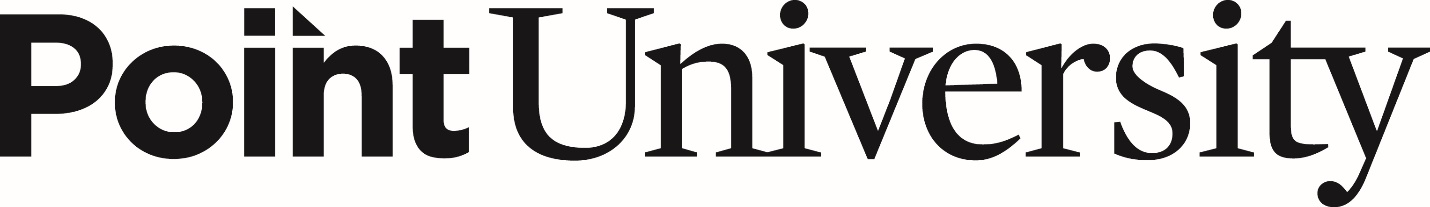 2017-2018 Point University Housing ContractResidence Life at Point University seeks to provide an educational environment conducive to the learning process.  Residence Life is dedicated to providing programs and services which meet the student’s physical, social, spiritual, and educational needs. Full-time students are required to live on campus with the exception of those who meet the criteria stated in the Point Community Honor Code.  With this in mind, the University and the Student have agreed to the terms and conditions of the following contract:TERMS OF AGREEMEMNTEligibility Point University students must be enrolled in twelve or more hours at the University, and be under the age of 26, to reside in campus housing.  Students who wish to appeal this policy may submit a request to the Student Life Office for review by the Enrollment Management Committee. Duration of ContractThe term of occupancy will be for the entire academic year, however accommodations will be available only when classes are in session. University housing is closed during the winter and summer breaks.  Students must vacate the living areas by the official closing time in both December 2017 and May 2018, or within 24 hours of becoming ineligible for campus housing.The University cannot provide housing to students who do not observe the established dates for all openings and closings.  Students whose travel plans do not coincide with these dates will not be allowed in the living areas when they are not open.Extensions to this contract are available during certain seasons for specific University-related functions. These arrangements are coordinated between the Student Life Office and the department requesting the accommodation. When housing is granted outside of the above listed dates, living areas will operate on a “closed campus” capacity with specific rules and regulations as listed in the Point University Honor Code. Security DepositStudents are required to submit a refundable $100 security deposit before receiving a housing assignment.  The deposit is used to offset costs associated with housing-related repairs and/or fines.  Students are required to maintain the full security deposit balance before participating in the annual Housing Lottery, or renewing their housing contract.  When a student no longer requires campus housing, they may submit a written request and any remaining security deposit balance will be issued as a refund to the active address in the student’s CampusVue portal.  PaymentHousing and meal plan rates, including payment deadlines, are published annually on the Point University website.Check-InAll eligible students must check-in with a member of the Residence Life Staff on move-in day, or a day pre-arranged with the Student Life Office.  During check-in the room and common areas will be inventoried and the condition noted.  Students must sign the check-in form and housing contract before receiving their key.     Check-OutWhen a student permanently leaves campus housing, or changes room assignment, they must check out with a member of the Resident Life Staff before vacating their room.  The room must be vacated 24 hours after the student’s last exam, or by the official closing time of the living area at the end of the semester, whichever comes first.Resident Life staff will adhere to the detailed check-out procedure outlined in the Honor Code.  Students are required to review, and sign the check-out form in the presence of a Residence Life staff member, and turn in their keys before leaving campus.  Failure to follow this procedure will result in a fine. UNIVERSITY POLICIESAssignmentsIn all cases, the final determination of room assignments rests with the University.  Point University reserves the right to require occupants without roommates to relocate in an effort to consolidate space.  The University also reserves the right to reassign occupants in order to make the most efficient use of available accommodations.  In all cases, 48 hours’ notice will be provided to the occupant.  Room changes may be requested via the Point University Intranet.  Occupants may change rooms only after obtaining the required authorization from Student Life.  A fine will be assessed to any student who changes rooms, or roommate assignments, without the prior, written approval of Student Life.Residents without roommates must keep the space ready to receive another resident. Assigned furniture must be available, and the room should be clean. Any special services required to prepare the room for a new roommate will be charged to the resident currently residing in the space.Early Withdrawal                                                                                                                                                                     Any student who withdraws from campus housing, for any reason, must properly check-out with a Residence Life staff member.  Refunds will follow the schedule outlined in the University Catalog.                                                                                                                                                                                                                                                      Academic Suspension Students who are academically suspended must coordinate with Student Life to complete check-out procedures within 72 hours of notification of their suspension.  Terminate HousingThe University reserves the right to remove students from the living area, and terminate this contract, when a resident’s conduct is deemed disruptive, poses a danger to the community, or when they are no longer eligible for campus housing. Additionally, the University reserves the right to remove students from housing when a student’s physical or emotional health and behaviors place unmanageable risks on the individual or the University.  In such cases, the student will be expected to immediately vacate campus housing.   Appeals Students appealing suspension decisions, either academic or disciplinary, must follow the appeal processes outlined in the suspension communication.  Unless otherwise specified by the respective committees, residents will be expected to vacate housing, and properly check-out of with a Residence Life staff member within 48 hours of the appeal committee’s decision.Room InspectionsStudents shall comply with all health, fire, safety, municipal, state and federal authorities, as well as with the rules and regulations enforced or adopted by Student Life as detailed in the Point Community Honor Code relating to room occupancy and use. Student Life staff reserves the right to inspect rooms to insure compliance with all rules and regulations for the safety and welfare of the University community. Cleanliness checks will be announced and take place once a month, and will be conducted by a CLM.  Health and Safety Inspections will be conducted once a semester by professional staff.  Searches may be conducted when there is reason to believe a policy violation is, or has, taken place, or the safety of people or property is at risk.  The cooperation and compliance of all students is expected. Failure to do so may result in disciplinary action.Changes in PolicyThe University reserves the right to make other rules and regulations as deemed necessary and proper for the safety, care, and cleanliness of the living area, or for securing the comfort and welfare of all occupants.  Such rules and regulations are a part of this contract, providing the University gives sufficient notice thereof.Disclaimers and LiabilityStudents who do not comply with University rules and regulations will be subject to disciplinary action and may be required to move off campus. Students are expected to familiarize themselves with housing regulations and the policies in the Point Community Honor Code, which are considered part of this contract. The University, as well as any company, organization, property management firm, private individual, board, or any other entity associated with University housing assume no liability for loss or damage to a student’s personal property due to fire, flood, theft, or other causes.  Students are strongly advised to secure private renter’s insurance coverage for their personal belongings. Residents owning sensitive electronic equipment are responsible for purchasing the necessary power surge protection devices. The University, as well as any company, organization, property management firm, private individual, board, or any other entity associated with University housing are not liable for injury to the resident occurring in the living areas.ROOM RESPONSIBILITYApartment ConditionThe student is responsible for keeping his/her room and contents in good condition.  Periodic room inspections are conducted to encourage residents to maintain a healthy and clean living environment. Apartment cleanliness expectations are available in every apartment.  Students are responsible for damages incurred after check-in, fines for uncleanliness and the cost of repairs for damages beyond normal wear and tear will be assessed periodically at times of room inspections and check-out. Damages for which there is no identified responsible party will be divided among all apartment residents.  Students are not permitted to modify the apartment in any way; including but not limited to painting, or affixing items to the walls with large nails or screws.  Tapes and other adhesives which damage paint are also not permitted.KeysEach resident is issued one key to his/her apartment when they check-in. Keys are for personal use only, and not to be duplicated, or given to other residents or guests. The loss or theft of a key must be reported to the Student Life Office within 24 hours.  The student will be responsible for the cost to replace a lost, stolen or damaged key. University FurnitureStudents are responsible for the room furniture provided by the University.  Furniture is not to be modified or removed from the apartment. Students will be charged to replace or repair missing and/or damaged furniture. Larger beds, water beds or other water furniture are not permitted. Conduct & Prohibited Items The Point Living Community is a drug free, alcohol free, tobacco free campus; consumption, possession or distribution is strictly prohibited.  No air conditioning, cooling, heating or other gas or electrical units are permitted. Residents are responsible for fines or penalties caused by their actions in violation of local noise ordinance codes.  No unapproved animals are permitted in campus housing.           Students should refer to the Point Community Honor Code on the Point University website for a more complete list of prohibited items and expectations for conduct.MaintenanceStudents are responsible for reporting maintenance concerns to their CLM in a timely fashion.  Procedures for emergency maintenance are provided in each apartment.  Students are responsible for the cost of repair for neglected maintenance. Pest ControlAll University residential property has regularly scheduled pest control.  Specific pest control needs should be reported to the CLM in a timely fashion.  Residents who do not comply with standards which influence pest control may be charged for additional services.    Wireless InternetEach apartment will be provided wireless internet capabilities. All students in the apartment will be equally responsible for any internet equipment and upon move-out the router is to remain in the apartment. A charge will be assessed to all residents of the apartment if the router is missing and/or damaged. Students should report interruption in service to their CLM or the Student Life Office.  COMMUNITY RESPONSIBILITYAbove all, residents are expected to abide by the responsibilities of communal living as set forth in the Point Community Honor Code. Care of Facilities and PropertiesPoint Living Communities are to be kept clean, orderly, sanitary and free from objectionable odors; from insects, rats, and other pests. All garbage should be stored in proper receptacles, and disposed of in the trash receptacles provided. Garbage improperly disposed of may incur fines. Common areas, all facilities and grounds, should be maintained and used only for their respective purposes during posted hours. Students should follow posted rules for community facilities such as the clubhouse, common study or recreational spaces, and laundry facilities. Students should not use fireplaces, nor maintain any fire hazard inside or outside of their apartment, including personal grills.  For safety purposes, facility egress must remain clear of all personal items.  Students should notify the Student Life office immediately any time there is a malfunction or safety hazard in the residential property. Parking and VehiclesResidents should only park in designated Point Living Community parking with their University parking pass clearly displayed. Parking on the curb blocks emergency vehicle access and will result in immediate towing. Failure to park in the appropriate parking lots designated for residential students will result in tickets, fines and/or towing.All non-residents are considered guests and are required to follow guest procedures as outlined in the Point Community Honor Code.  Unidentified vehicles parked in Point Living Communities will be ticketed and/or towed at owner’s expense. No maintenance or cleaning of vehicles is permitted on University property.    SecuritySecurity is provided for residents 24 hours/day, 7 days/week.  Security maintains a presence on each of our properties and may be reached at 706-457-2832.  Students are encouraged to call Security to report any suspicious activity.  Residents are expected to respect and obey Security personnel at all times. FALL 2017SPRING 2018OPENING DATESMonday, August 7thSunday, January 7thCLOSING DATESFriday, December 15th Friday, May 4th